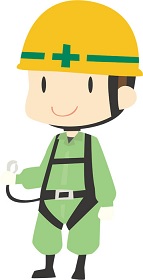 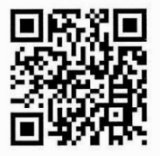 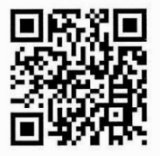 【フルハーネス型墜落制止用器具を用いて行う作業に係る特別教育科】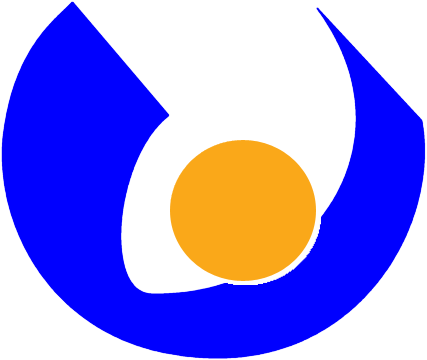 受　講　申　込　書申込日： 令和　　年　　月　　日申込先：　下記へFAX、E-mailまたは郵送でお申し込み下さい。　一般社団法人 新居浜ものづくり人材育成協会 事務局       〒792-0896　愛媛県新居浜市阿島1丁目5番50号　電話番号： 0897-47-5601 ・　Ｅ-mail： info@niihamagenki.jpファックス番号：　0897-47-5602申込締切日：　令和5年６月３０日（金曜日）注意：　申込み多数の場合は調整のうえ、別途、連絡させていただきます。また、申込みが開講可能人数を下回った場合や講師の都合等で中止となる場合もありますのでご了承ください。フリガナ事業所名所在地〒〒〒〒〒連絡担当者名E-Mail:E-Mail:会社連絡先TEL:TEL:TEL:FAX:FAX:フリガナフリガナ年令性別性別取得済 労安法関連資格受講者氏名受講者氏名年令性別性別取得済 労安法関連資格備考